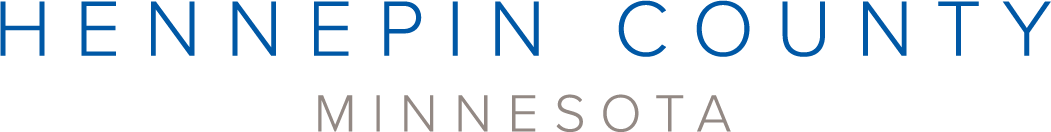 Green Partners final report: Youth Green JobsDue: September 30, 2024Submit your report to the grant manager at patience.caso@hennepin.us. Call 612-596-6856 for assistance. Submit supplemental materials separately. This report document can be found at: hennepin.us/greenpartners Project summaryOrganization: Project title:What green jobs and environmental topics did you cover during your project?Geographic area: Provide a specific address or cities/schools in which project activities took place. This is the address that will be used for the Green Partners story map.2) Participants and audienceYouth directly engaged in project activitiesTotal number of youth employed in a green job or internship during this project: ______Total number of youth engaged in education about green jobs during this project: ______Describe the youth engaged during this project. People reached through other communicationsTotal number of people reached through events, newsletters, website, social media, etc.: ______3) Activities and accomplishments (outputs and outcomes)Reference your original project goals. Describe project activities accomplished with a general timeline. Please interview or survey the youth you engaged and tell us how many youth will continue on a path to employment in green jobs in the next year, or not:# of youth you served that learned new green job skills? What green job skills did they learn? # of youth that received a certificate in a green job field? What certificates were achieved?# of youth that are going to study in a green job field after this project is over? What areas of study are they pursuing?# of youth that are employed, or going to be employed, in a full-time green job after this project is over? What types of green jobs?# of youth that are employed, or going to be employed, in a part-time or temporarily green job or green internship after this project is over?What types of green jobs or internships?# of youth who are pursuing training, education, or employment in a different field, what are they pursuing?Why are they not interested in further pursuing green jobs?# of youth pursuing training, education, or employment in a different field but plan to incorporate green practices or principles into their future work?Explain or provide examples of how they plan to do that.# of youth want to pursue a green job but have no plans right now? What are their barriers, if any?4) Lessons learnedWhat lessons did you learn that you can share with others who engage youth in green jobs training and exploration? 5) Partnership with Hennepin CountyWhat can Hennepin County do to better support projects like this in the future?Indicate which of the following county resources were most helpful:Educational toolsActivity guidesLearning kits Activity supplies (reusable bags and green cleaner spray bottles)Portable recycling and organics containers for eventsCommunications toolsRecycling signageEnvironmental education pamphlets and factsheetsSample articles, social media posts, and imagesEnvironmental education e-newsletterCounty staff supportGreen Partners grantee orientation Grant advisor assistanceWorkshops or presentations by county staff for your audienceEnvironmental experts to train your staff and volunteers County staff tabling at your event(s)County staff attending your event(s) Tours of county waste facilities Environmental education network meetingsGrant fundingOther, please list: What educational tools, curriculum, or resources did you develop with grant funds? Describe these resources and include details, links or copies with your report.Please submit video, photos, newsletter articles, stories, or other items of interest that we may share with community partners.6) Budget reportIf you have not already, submit your project expenses, including copies of receipts and invoices that document purchases. For staff time, simply report the hourly rate and number of hours worked for each staff person. 